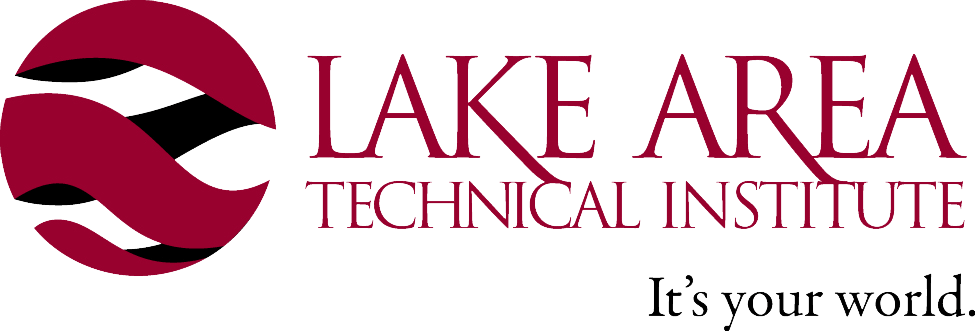 PRACTICAL NURSING PROGRAMPN126 Clinic SimulationScenario InformationAgnes Bentley, an 85- year-old female, called Lake Area Clinic for an appointment because she has been short of breath and feeling very tired for about one week. Dr. Michaels is on call and is very busy today. He ordered lab work for Ms. Bentley before she is settled in the room. He has asked the nursing team to collect assessment data on Ms. Bentley to expedite the appointment. A review of old medical records reveals a negative past medical history free of any chronic illnesses. Family history includes both parents living to 80-years of age. Father did have CLL for 10 years before death. Mother died of pneumonia. Ms. Bentley is an only child. The only medications she takes are self-prescribed over-the-counter ASA 325mg, Maalox 30cc as needed, Zantac as needed, Lasix 20mg daily, Ferrous Sulfate 325 mg daily, and a multivitamin daily. Review the disorders you have studied since beginning PN126. (Infection, cancers, blood conditions, digestive conditions, conditions of the accessory organs, respiratory conditions, cerebral injuries and conditions and neurological conditions.) Identify a condition that would present with Ms. Bentley’s symptoms. Complete the simulation prep sheet describing the condition and the risk factors for it. Identify labs that would be helpful in assessing the patient’s condition and whether the value would be elevated or decreased. Complete the entire prep sheet form.Be familiar with the following medications:ASAMultivitaminsNexiumMylantaranitidineFerrous SulfateCiproAlbuterolStudent Roles:Agnes BentleyNurse 1 - performs the head-to-toe assessment and history interview and gives patient education on medications. Nurse 2 - rooms the patient, including obtaining height and weight, vital signs, and assisting Nurse 1 as needed. May need to give dietary education.Recorder / Observer(s)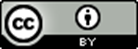 This work is licensed under a Creative Commons Attribution 4.0 International License.  This document is 100% funded by the South Dakota Allied Health Training Consortium $2.5 million TAACCCT grant from the U.S. Department of Labor, Employment and Training Administration.  The product was created by the grantee and does not necessarily reflect the official position of the U. S.  Department of Labor. The U. S. Department of Labor makes no guarantees, warranties, or assurances of any kind, express or implied, with respect to such information, including any information on linked sites and including, but not limited to, accuracy of the information or its completeness, timeliness, usefulness, adequacy, continued availability, or ownership. LATI is an equal opportunity employer. Auxiliary aids and services are available upon request to individuals with disabilities.